Арочный металлодетектор Garrett MS 3500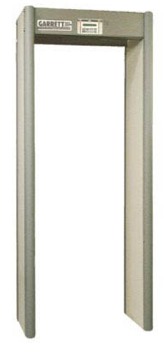 Массивный металлодетектор для жестких условий эксплуатации [в тюрьмах, психиатрических больницах, исправительных колониях, стадионах и т.п.). Используется для обнаружения любых металлических предметов запрещенных к проносу.- Обшивка из усиленных алюминиевых листов и водозащищенность позволяет противостоять взлому и погодным условиям.
- Надежное однородное обнаружение металла по всему внутреннему объему арки.
- Обнаруживает любой тип оружия из цветных и не цветных металлов [включая Glock 7).
- Светодиодный индикатор уровня сигнала и тревоги, защищенный слоем плексигласа.
- Обеспечивает безопасность с минимальным обслуживанием.Описание и спецификация20 стандартных программ для любых условий работы [аэропорт, школа, суд, тюрьма, режимный объект и т.д.).200 уровней чувствительности для каждой программы.Постоянное отображение состояния работы на дисплее.Двухуровневый код доступа для изменения установок или режима работы.Тест автодиагностики.Все материалы, из которых изготовлен металлодетектор, не поддаются неблагоприятному воздействию погодных факторов.Энергонезависимая память для сохранения установокНизковольтовые выходы управления внешними устройствамиВозможность синхронизации нескольких детекторов для одновременной работы.Защищенный жидкокристаллический дисплей и переставляемая клавиатура.Световая и звуковая индикация.Питание100-240 В, 50/60 Гц, 5ВтРабочая частотаменее 7 kHzРабочие температурыот -20 до +70 °СВлажностьдо 95% без прямого конденсатаВес93,5 кгВнешние размеры1.3x2.3x0.5 мВнутренние размеры0.76x2x0.5 м